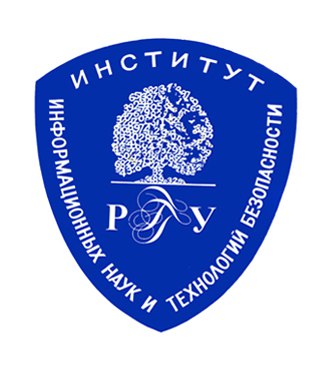 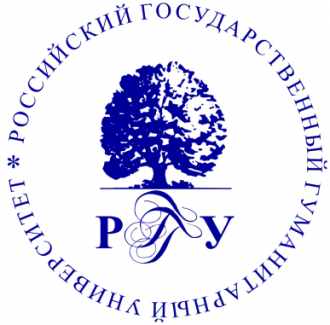 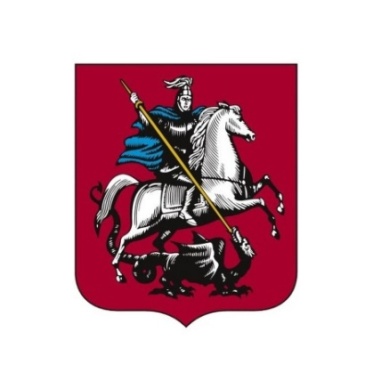 Уважаемые коллеги!РОССИЙСКИЙ ГОСУДАРСТВЕННЫЙ ГУМАНИТАРНЫЙ УНИВЕРСИТЕТ (РГГУ)приглашает Вас принять участие в Международной конференциипосвящённой  памяти профессора А.А. Тарасова и О.В. Казарина,по теме«Взаимодействие ВУЗов, научных организаций и учреждений культуры в сфере защиты информации и технологий безопасности»21 и 22 апреля 2021 года, г. МоскваМеждународная конференция организована кафедрой комплексной защиты информации Института информационных наук и технологий безопасности РГГУпри поддержке Департамента национальной политики и межрегиональных связей Правительства Москвы, Комиссии по этнокультурному развитию Совета по делам национальностей при Правительстве Москвы в рамках Международной программы «Терроризм – угроза цивилизации»Основные направления работы Круглого стола:1. Общие вопросы обеспечения информационной безопасности культурного и духовного пространства России.2. Противодействие деструктивному влиянию на молодежь в социальных сетях.3. Фальсификация и экстремизм в сети Интернет и средствах массовой информации.4. Робототехнические комплексы и защита информации в робототехнике.ОРГКОМИТЕТ МЕЖУНАРОДНОЙ КОНФЕРЕНЦИИПредседатель: Роганов А.А., директор ИИНТБ РГГУ, зав. кафедрой информационных технологий и системы, к.т.н., доцент.Заместитель председателя: Митюшин Д.А., и.о. заведующего кафедрой комплексной защиты информации, к.т.н., ведущий Круглого стола.Ответственный секретарь: Моляков А.С., доцент кафедры комплексной защиты информации, к.т.н., доцент.Члены Оргкомитета:1. Аноприенко А.Я., ректор ГОУ ВПО «Донецкий национальный технический университет», доцент, кандидат технических наук, заведующий кафедрой «Компьютерная инженерия»;2. Бердников А.Ф., председатель Комиссии по этнокультурному развитию Совета по делам национальностей при Правительстве Москвы, к. ю. н.;3. Богатырев Сергей Евгеньевич, заместитель директора Музея русской иконы, вице-президент ИКОМ России;4. Богданов А.В., заместитель генерального директора Государственного Эрмитажа, к.т.н., доцент, лауреат премии Правительства в области науки и техники;5. Гришачев В.В., доцент кафедры комплексной защиты информации, к.ф.-м.н., доцент;6. Зорин В.Ю., заместитель директора Института этнологии и антропологии РАН, Член Президиума Совета при Президенте РФ по межнациональным отношениям, председатель Комиссии по мониторингу и разрешению конфликтных ситуаций в сфере межнациональных отношений, д. пол. н.;7. Козлов А.Д., профессор кафедры фундаментальной и прикладной математики, к.т.н.,доцент;8. Пузарин А.В., начальник учебно-научного комплекса информационных технологий Московского университета МВД России м. В.Я. Кикотя;9. Узянов С.А., зав. сектором современных технологий и маркировки музейных предметов ГЦТМ им. А.А. Бахрушина;10. Шевцова Г.А., заместитель декана факультета информационных систем и безопасности по научной работе, заведующая кафедрой информационной безопасности, к. и. н., доцент;Форма проведения: очная/онлайн. Работа будет проводиться в форме представления презентаций докладов (с использованием PowerPoint) и их обсуждения на заседанияхМесто проведения: Институт информационных наук и технологий безопасности РГГУ, г. Москва, ул. Кировоградская, дом 25, корп. 2. В случае введения карантинных мероприятий работа Международной конференции будет организована дистанционно с использованием платформы Zoom по учётным данным, представленным дополнительно.Условия участия. Для участия в Конференции необходимо заполнить регистрационную форму и выслать ее до 10.04.2021 г. по адресу molyakov.a@rggu.ru (Молякову Андрею Сергеевичу) и mityushin.d@rggu.ru (Митюшину Дмитрию Алексеевичу) строго до 14.04.2021 г. В случае выступления выслать доклад (статью) по трём адресам: Митюшину Дмитрию Алексеевичу, mityushin.d@rggu.ru Молякову Андрею Сергеевичу, molyakov.a@rggu.ru , Узянову Сергею Антоновичу, suzyanov@yandex.ru ( с пометкой 21)Требования к оформлению текста работы (доклада): Текст объёмом до 10 страниц, текстовый редактор MSWord, все поля по 2 см, шрифт TimesNewRoman, размер – 12 пт, выравнивание по ширине, межстрочный интервал 1,25, абзацный отступ 1,25 см. язык русский. Обязательно указать фамилию и инициалы, название статьи, аннотацию и ключевые слова, название на русском и английском языках, а также учёную степень и звание, должность и место работы, электронный адрес (шаблон статьи в приложении). Участие в работе конференции бесплатное. Вниманию иногородних участников: транспортные расходы и расходы по проживанию в Москве несёт сам участник или его организация.Оргкомитет оставляет за собой право отказать в приеме статьи без объяснения причин. Автор может представить не более трех работ. Сборник трудов с присвоением номера ISBN будет издан после завершения конференции. Материалы конференции планируется разместить в электронной библиотеке eLIBRARY.RU. Ответственный секретарь Оргкомитета Международной конференции: Моляков Андрей Сергеевичтел. 8-964-564-14-72,  e-mail: molyakov.a@rggu.ruМы будем признательны, если Вы проинформируете о нашей Международной конференции Ваших коллег!ПРИЛОЖЕНИЕИНДЕКС УДК НАЗВАНИЕ СТАТЬИФамилия И.О1,2, Фамилия И.О.31	организация, в которой работает (учится) автор, занимаемая должность, учёная степень полностью, если есть (напр., кандидат технических наук), учёное звание, если есть (г. Москва)Адрес эл. почты2	если автор работает (учится) в двух организациях и т.д.3	АналогичноАдрес эл. почтыARTICLE TITLE Surname I.O1,2, Surname I.O.31	Organization in which the author works (studies), position held, science-degree in full, if is (for ex., candidate of technical sciences), academic status, if is, (Moscow)	Email address 2	If the author works (studies) in two organizations, etc.3	Similarly	Email addressФамилия, инициалы на английском языкеНазвание статьи на английском языкеАннотация: 2–10 предложений, шрифт 12 пт, курсив, без абзацного отступа, выравнивание по ширине, межстрочный интервал 1.Ключевые слова: 5–7 единиц, шрифт 12 пт, курсив, без абзацного отступа, выравнивание по ширине, межстрочный интервал 1.Annotation: Аннотация на английском языке, шрифт 12 пт, курсив, без абзацного отступа, выравнивание по ширине, межстрочный интервал 1.Keywords: 5–7 единиц на английском языке, шрифт 12 пт, курсив, без абзацного отступа, выравнивание по ширине, межстрочный интервал 1.Текст статьи объёмом до 10 страниц, текстовый редактор MSWord, все поля по 2 см, шрифт TimеsNewRoman, размер – 12пт, выравнивание по ширине, межстрочный интервал 1,25, язык русский.ЛИТЕРАТУРАСписок литературы составляется и нумеруется в порядке цитирования в тексте статьи. В список включаются только те библиографические записи, на которые в тексте есть внутритекстовые ссылки в виде цифр в квадратных скобках. На все источники в тексте должны быть даны ссылки.	ВНИМАНИЕ! При самоцитировании автору следует оформить собственные цитаты по всем правилам цитирования.Список литературы оформляется как нумерованный список (шрифт TimеsNewRoman, размер – 12 пт, выравнивание по ширине, межстрочный интервал 1) в соответствии с ГОСТ Р7.05-2008; ссылки на цитируемые издания даются по тексту статьи с указанием номера источника в списке литературы и цитируемых страниц [5, с. 18]. Список должен включать всех авторов, чьи работы цитируются в тексте.           Подпись к рисунку размещается под рисунком, к таблице - над таблицей.          Ссылки на неопубликованные работы не допускаются!ОБЯЗАТЕЛЬНО:- ФОРМУЛЫ должны быть набраны в РЕДАКТОРЕ ФОРМУЛ MathType(оформление формул в виде рисунка не допустимо)- формулы должны быть пронумерованы по порядку у правого поля в круглых скобках;- возможность масштабирования рисунков (рисунки должны быть чёткими и читабельными). Все рисунки должны быть черно-белыми, цвета не используются (лучше штриховку) и мелкий шрифт; желательно записать рис. в отдельный файл.- библиографические ссылки в тексте даются в квадратных скобках;- список библиографических ссылок размещается в конце материалов (библиографические ссылки в виде сносок НЕ ДОПУСКАЮТСЯ).